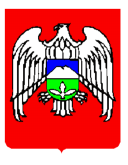 Къэбэрдей-Балъкъэр Республикэм и Шэджэм районым и щlыпlэ администрацэКъабарты-Малкъар Республиканы Чегем районуну жер-жерли  администрациясыМЕСТНАЯ АДМИНИСТРАЦИЯ ЧЕГЕМСКОГО МУНИЦИПАЛЬНОГО РАЙОНАКабардино-Балкарской РеспубликиПОСТАНОВЛЕНЭ    № ____Б Е Г И М   № ____ПОСТАНОВЛЕНИЕ    № 44/1-паот «31»января 2017г.						         г.п. ЧегемО порядке учета детей, подлежащих обучению по образовательным программам дошкольного, начального общего, основного общего и среднего общего образования на территории Чегемского муниципального района  	В соответствии с п.1 ст. 9 и п. 5 ст.63 Федерального закона от 29.12.2012 № 273-ФЗ «Об образовании в Российской Федерации», Федеральным законом от 24.06.1999 № 120-ФЗ «Об основах системы профилактики безнадзорности и правонарушений несовершеннолетних» и в целях  учета детей, подлежащих обучению по образовательным программам дошкольного, начального общего, основного общего и среднего общего образования в общеобразовательных организациях Чегемского муниципального района, местная администрация Чегемского муниципального района  постановляет:1. Утвердить Положение о порядке  учета детей, подлежащих обучению по образовательным программам дошкольного, начального общего, основного общего и среднего общего образования на территории Чегемского муниципального района на 2017 год (приложение №1).2. Закрепить территории за муниципальными общеобразовательными организациями для учета детей, подлежащих обучению по образовательным программам дошкольного, начального общего, основного общего и среднего общего образования на территории Чегемского муниципального района на 2016 год (приложение  №2).3. МКУ «Управление  образования местной администрации Чегемского  муниципального района» (Арипшева Ж.К.) организовать работу по учету детей, подлежащих обучению по образовательным программам дошкольного, начального общего, основного общего и среднего общего образования.4. Считать утратившим силу постановление местной администрации Чегемского  муниципального района № 18-па от 29.01.2016г «О порядке учета детей, подлежащих обучению по образовательным программам дошкольного, начального общего, основного общего и среднего общего образования на территории Чегемского муниципального района». 5. Настоящее постановление опубликовать в газете «Голос Чегема» и путем размещения на официальном сайте местной администрации Чегемского муниципального района.6. Контроль за исполнением настоящего постановления возложить на первого заместителя главы местной администрации Чегемского муниципального района (Жанкишиев Ж.Х.).Глава  местной администрацииЧегемского муниципального района                                        А.ТекушевПриложение №1	к проекту постановления местной администрации Чегемского муниципального районаот  «31» января  2017  года  № 44/1-паПоложение о порядке учета детей, подлежащих обучению по образовательным программам дошкольного, начального общего, основного общего и среднего общего образования на территории Чегемского муниципального района1. Общие положения	1.1. Настоящее положение (далее Положение)  разработано в соответствии с Конституцией Российской Федерации, Федеральным законом от 29.12.2012 № 273-ФЗ «Об образовании в Российской Федерации», Федеральным законом от 24.06.1999 № 120-ФЗ «Об основах системы профилактики безнадзорности и правонарушений несовершеннолетних».1.2. Положение определяет порядок учета детей на территории Чегемского муниципального района, подлежащих обучению в образовательных организациях, реализующих основные образовательные программы.1.3. Положение разработано в целях своевременного осуществления на территории Чегемского муниципального района учета детей, подлежащих обучению по образовательным программам дошкольного, начального общего, основного общего и среднего общего образования  (далее Учет), определения порядка взаимодействия органов, учреждений, организаций, участвующих в проведении Учета.1.4. Учету подлежат все дети в возрасте от 0 лет  до 18 лет (на 1 января текущего года), зарегистрированные по месту жительства или по месту пребывания или проживающие (постоянно или временно) независимо от наличия (отсутствия) регистрации  по месту жительства (пребывания) на территории Чегемского  муниципального района, в целях обеспечения конституционного права на получение  общего образования.1.5.Требование обязательности среднего общего образования применительно к конкретному обучающемуся сохраняет силу до достижения им возраста восемнадцати лет, если соответствующее образование не было получено обучающимся ранее.          1.6. Выявление и Учет детей, не получающих общего образования, осуществляется в рамках взаимодействия органов и учреждений системы профилактики безнадзорности и правонарушений несовершеннолетних в соответствии с действующим законодательством.1.7. Информация по Учету детей подлежит сбору, передаче, хранению и использованию в порядке, обеспечивающем ее конфиденциальность в соответствии с требованиями Федерального закона от 27.07.2006 №149-ФЗ «Об информации, информационных технологиях и защите информации».2. Организация работы по Учету детей        2.1. Местная администрация Чегемского муниципального  района,  в целях обеспечения приема всех подлежащих обучению граждан, проживающих на территории Чегемского муниципального района и имеющих право на получение образования соответствующего уровня, не позднее 1 февраля текущего года закрепляет за образовательными организациями территории муниципалитета.        2.2. Организацию работы по Учету детей в Чегемском  муниципальном районе осуществляет муниципальное казенное учреждение «Управление образования местной администрации Чегемского муниципального района» (далее Управление образования).       2.3. Первичный учет детей, подлежащих обучению, осуществляют муниципальные образовательные организации Чегемского  муниципального района (далее образовательные организации),  реализующие основные образовательные программы.Образовательные организации организуют учет детей, зарегистрированных и (или) фактически проживающих на территории, закрепленной за образовательными организациями постановлением  местной администрации Чегемского муниципального района путём подомового, поквартирного обхода.2.4. Учет детей осуществляется путем формирования единой информационной базы данных несовершеннолетних в возрасте до 18 лет, постоянно (временно) проживающих (пребывающих) на территории округа, которая формируется и находится в Управлении образования. Образовательные организации формируют базу данных детей, подлежащих обучению по образовательным программам дошкольного, начального общего, основного общего и среднего общего образования.Данные о детях, проживающих на территории, закрепленной за образовательными организациями, хранятся в образовательных организациях. 2.5. В своей деятельности образовательные организации взаимодействуют с:	- комиссией по делам несовершеннолетних и защите их прав местной администрации Чегемского муниципального района (далее  КДН);	- учреждениями здравоохранения;	- органами внутренних дел;	- местными администрациями городских и сельских поселений;	- другими органами и учреждениями, расположенными на территории Чегемского  муниципального района в пределах своей компетенции.2.6. Источниками формирования  базы данных служат сведения и данные:    2.6.1. О детях в возрасте 0-7 лет, подлежащих обучению по образовательным программам дошкольного образования;           2.6.2. О детях в возрасте  6-18 лет, подлежащих обучению по образовательным программам начального общего, основного общего и среднего общего образования  в образовательных организациях;2.6.3. О детях, не получающих образования по состоянию здоровья;                                                                                           2.6.4. О детях, не имеющих общего образования и не обучающихся в нарушение федерального законодательства.    2.6.5. О детях, не посещающих или систематически пропускающих учебные занятия по неуважительным причинам.       2.7. Для формирования базы данных образовательные организации проводят следующие мероприятия:    2.7.1. Организуют подомовой и поквартирный обход на закрепленной территории.     2.7.2.Образовательные организации на основе подомового и поквартирного обхода составляют  списки детей, подлежащих обучению по образовательным программам дошкольного, начального общего, основного общего и среднего общего образования сформированные в алфавитном порядке по годам рождения (приложения №1, №2, №3, №4, №5, №6, №7).     2.7.3. При необходимости запрашивают сведения и данные о детях в медицинских учреждениях, местных администрациях поселений, службах и органах ЖКХ, ведущих регистрационный учет, в органах внутренних дел.  Сведения и данные, полученные образовательными организациями в соответствии с запросом,  используются при формировании базы данных.            2.7.4. Согласовывают списки со списочным составом детей в образовательных организациях.   2.7.5. Создают базу данных детей по формам, прилагаемым к данному Положению.    2.7.6. В случае выявления фактов неполучения несовершеннолетними обязательного общего образования, выясняют причины неполучения образования, принимают оперативные меры по обеспечению условий для получения образования детьми, подлежащими обязательному обучению в образовательных организациях, реализующих образовательные программы общего образования и подают сведения в Управление образования.   2.7.6. Предоставляют в Управление  образования  базу  данных о детях, проживающих на закрепленной территории и подлежащих обучению в срок до 1 февраля текущего года.       2.8. Обновление базы данных происходит  на начало учебного года  с последующим предоставлением информации в Управление образования в срок до  10 сентября. 2.9. Сведения и данные о детях, полученные Управлением образования в соответствии с настоящим Положением, составляют муниципальную информационную базу данных и используются для ее формирования и корректировки.3. Компетенция учреждений и организаций  по обеспечению Учета детей       3.1.Управление  образования:	  3.1.1. Контролирует соблюдение законодательства Российской Федерации и законодательства субъектов Российской Федерации в области образования несовершеннолетних.  3.1.2. Планирует прием в образовательные организации, расположенные на территории  Чегемского муниципального района, и определяет перспективы развития сети образовательных организаций, реализующих основные образовательные программы.  3.1.3. Руководствуясь порядком и правилами приема в образовательные организации, реализующие основные образовательные программы, обеспечивает прием всех граждан, проживающих на территории Чегемского муниципального района и имеющих право на получение образования соответствующего уровня.  3.1.4. Осуществляет организационно-методическое руководство Учетом детей.  3.1.5. Координирует деятельность образовательных организаций по организации обучения детей и принятию мер по сохранению контингента обучающихся.         3.1.6. Формирует базы данных о детях, подлежащих обучению по образовательным программам дошкольного,  начального общего, основного общего и среднего общего образования в образовательных организациях. База данных о детях, подлежащих обучению по образовательным программам дошкольного образования, начального общего, основного общего и среднего общего образования в образовательных организациях, составляется ежегодно в бумажном и электронном виде и содержит сведения о детях, проживающих в микрорайонах, закрепленных за образовательными организациями;  3.1.7. В пределах своих полномочий Управление  образования: - по заявлению родителей (законных представителей) дает согласие на прием  детей на обучение по образовательным программам начального общего образования в более раннем или в более позднем возрасте; - совместно с КДН  и по согласию родителей (законных представителей) дает согласие об оставлении несовершеннолетним, достигшим возраста 15 лет, образовательной организации до получения им основного общего образования;           - совместно с КДН и родителями (законными представителями) несовершеннолетнего, оставившего образовательную организацию до получения основного общего образования, в месячный срок принимает меры по продолжению освоения несовершеннолетним образовательной программы основного общего образования в иной форме обучения и с его согласия по трудоустройству;         - совместно с родителями (законными представителями) несовершеннолетнего, достигшего возраста 15 лет и отчисленного из образовательной  организации в качестве меры дисциплинарного взыскания, не позднее чем в месячный срок  принимает меры, обеспечивающие получение несовершеннолетним общего образования.          3.1.8. Принимает меры по устройству детей, не получающих общего образования на обучение в подведомственные учреждения.   3.1.9. Ведет учет несовершеннолетних, не посещающих или систематически пропускающих по неуважительным причинам занятия в образовательных организациях.        3.2. Районная комиссия по делам несовершеннолетних   в рамках своей компетенции организует работу по учету детей, выявляет в течение учебного года несовершеннолетних, не посещающих образовательные организации по различным причинам (неисполнение родителями своих обязанностей, трудные материальные условия, смена места жительства, др.). 	3.3.Образовательные организации:	   3.3.1. Ежегодно формируют и (или) собирают:	   - списки обучающихся в данной образовательной организации по состоянию на 5 сентября текущего года и хранят в образовательной  организации (приложение №8)   - информационные данные об обучающихся, завершивших освоение программ основного общего образования и продолжающих обучение с получением среднего общего образования на территории Кабардино-Балкарской Республики и за её пределами в образовательных организациях, профессиональных образовательных организациях  на основе справок о зачислении (обучении) обучающихся;  - информационные данные об обучающихся, завершивших освоение программ основного общего образования и не продолжающих обучение с получением среднего общего образования;  - списки детей по состоянию на момент учета, проживающих на территории, закрепленной за образовательной организацией, которым к 1 сентября текущего года исполняется 6-6,5 лет. Используются для своевременного контроля руководителем образовательной организации за получением детьми начального общего образования (приложение №9).3.3.2. В срок до 10 сентября текущего года на основании повторного мониторинга по учету детей на закрепленной территории предоставляют в Управление образования информацию:	- о детях, проживающих на территории микрорайона образовательной организации, не приступивших к обучению соответствующего уровня (приложение №10);	- об обучающихся организации, не приступивших к занятиям по установленной форме (приложение №11);  - сведения о детях-инвалидах по состоянию на 5 сентября текущего года, проживающих в микрорайонах, закрепленных за муниципальными образовательными организациями, которые используются для учета детей, не получающих образования по состоянию здоровья (приложение  №5). Списки, сведения и данные о детях  предоставляются в Управление  образования на бумажном и электронном носителях, заверенные подписью  руководителя и печатью организации.     3.3.3. В случае выявления несовершеннолетних, находящихся в социально опасном положении, а также не посещающих или систематически пропускающих по неуважительным причинам занятия в образовательных организациях:           - незамедлительно принимают меры по взаимодействию с родителями (законными представителями) для организации обучения  несовершеннолетних;- информируют об этом комиссию по делам несовершеннолетних и защите их прав для принятия мер взаимодействия в соответствии с действующим законодательством;          - информируют Управление образования о выявленных детях и принятых мерах по организации обучения для указанных детей.   3.3.4. Ведут документацию по учету и движению обучающихся (включая вопросы приема, перевода, выбытия, отчисления) и информируют Управление образования о детях, выбывающих из образовательной организации   либо принимаемых в образовательную организацию в течение учебного года (за каждую четверть и за учебный год) (приложение №12).   3.3.5. Осуществляют систематический контроль за посещением занятий обучающимися, ведут индивидуальную профилактическую работу с обучающимися, имеющими проблемы в поведении, обучении, развитии и социальной адаптации.   3.3.6. С согласия КДН и с учетом мнения родителей (законных представителей) принимают решение об отчислении обучающегося, достигшего возраста 15 лет и не получившего основного общего образования, как меры дисциплинарного взыскания из образовательной организации. Решение об отчислении детей-сирот и детей, оставшихся без попечения родителей, принимается с согласия комиссии по делам несовершеннолетних и защите их прав и органа опеки и попечительства.   3.3.7. Информируют незамедлительно Управление  образования об отчислении обучающегося из образовательной организации.    3.3.8. Принимают меры к получению несовершеннолетними, проживающими на  закрепленной за образовательными организациями территории, образования соответствующего уровня. Требование обязательности среднего общего образования применительно к конкретному обучающемуся сохраняет силу до достижения им возраста 18 лет, если соответствующее образование не было получено обучающимся ранее.        3.4. Руководители образовательных организаций несут ответственность за: - достоверность сведений по Учету детей, направляемых в  Управление  образования;- ненадлежащее ведение и   хранение документации по Учету и движению воспитанников, обучающихся;- нарушение конфиденциальности информации о детях, их родителях (законных представителях), в том  числе об их персональных данных.4. Заключительное положение4.1. Изменения в настоящий порядок вносятся и утверждаются постановлением местной администрации Чегемского муниципального района, в том числе в случае соответствующих изменений действующего законодательства Российской Федерации. Приложение №1 к Положению о порядке учета детей, подлежащих обучению по образовательным программам дошкольного, начального общего, основного общего и среднего общего образования на территории Чегемского муниципального районаСВЕДЕНИЯоб учете детей в возрасте от 0 до 18 лет, проживающих в микрорайоне, закрепленном за ____________________________________________                                                                                         (наименование образовательной организации)Общий списокРуководитель_________________  /_____________________/                               (подпись)                                                 (расшифровка подписи)М.П.ИсполнительПриложение №2к Положению о порядке учета детей, подлежащих обучению по образовательным программам дошкольного, начального общего, основного общего и среднего общего образования на территории Чегемского муниципального районаСВЕДЕНИЯоб учете детей в возрасте от 0 до 18 лет, проживающих на территории микрорайона, закрепленной  за _____________________________по состоянию на 01.01.20__ г. Руководитель_________________  /_____________________/                               (подпись)                                                 (расшифровка подписи) Исполнитель:Приложение №3к Положению о порядке учета детей, подлежащих обучению по образовательным программам дошкольного, начального общего, основного общего и среднего общего образования на территории Чегемского муниципального районаСВЕДЕНИЯо количестве детей по возрасту и годам рождения, проживающих на территории, закрепленной  за __________________________________        (наименование образовательной организации)Итого: __________________детей.Руководитель_________________  /_____________________/                               (подпись)                                                 (расшифровка подписи)М.П.ИсполнительПриложение №4 к Положению о порядке учета детей, подлежащих обучению по образовательным программам дошкольного, начального общего, основного общего и среднего общего образования на территории Чегемского муниципального районаСВЕДЕНИЯо детях в возрасте 0-7 лет, проживающих на территории микрорайона, закрепленной за ___________________________________________(наименование образовательной организации) подлежащих обучению по образовательным программам дошкольного образованияРуководитель_________________  /_____________________/                               (подпись)                                                 (расшифровка подписи)М.П.Исполнитель: Приложение №5к Положению о порядке учета детей, подлежащих обучению по образовательным программам дошкольного, начального общего, основного общего и среднего общего образования на территории Чегемского муниципального района	СВЕДЕНИЯо детях, проживающих на территории микрорайона, закрепленной за _______________________________________   (наименование образовательной организации)не получающих образование по состоянию здоровья Руководитель_________________  /_____________________/                               (подпись)                                                 (расшифровка подписи)М.П.Исполнитель	Приложение №6к Положению о порядке учета детей, подлежащих обучению по образовательным программам дошкольного, начального общего, основного общего и среднего общего образования на территории Чегемского муниципального районаСВЕДЕНИЯо детях, проживающих на территории микрорайона, закрепленной за _______________________________________                                                                                        (наименование образовательной организации)не имеющих общего образования и не обучающихся в нарушение федерального законодательстваРуководитель_________________  /_____________________/                               (подпись)                                                 (расшифровка подписи)М.П.Исполнитель:	Приложение №7к Положению о порядке учета детей, подлежащих обучению по образовательным программам дошкольного, начального общего, основного общего и среднего общего образования на территории Чегемского муниципального районаСВЕДЕНИЯоб обучающихся__________________________________________,	                        	(наименование общеобразовательной организации) систематически пропускающих уроки без уважительной причины в течение____________ 20___-20___уч.года                                                                                                                                                 (четверти, года)Руководитель_________________  /_____________________/                               (подпись)                                                 (расшифровка подписи)М.П.Исполнитель: Приложение №8к Положению о порядке учета детей, подлежащих обучению по образовательным программам дошкольного, начального общего, основного общего и среднего общего образования на территории Чегемского муниципального районаОбщий список обучающихся в________________________________________________       (наименование общеобразовательной организации)Руководитель_________________  /_____________________/                               (подпись)                                                 (расшифровка подписи)М.П.Исполнитель:Приложение № 9к Положению о порядке учета детей, подлежащих обучению по образовательным программам дошкольного, начального общего, основного общего и среднего общего образования на территории Чегемского муниципального районаСВЕДЕНИЯ о детях, проживающих на территории микрорайона, закрепленной за__________________________________________________________ (наименование образовательной организации) и достигших 6 - 6,5 лет на 1 сентября текущего годаРуководитель_________________  /_____________________/                               (подпись)                                                 (расшифровка подписи)М.П.Исполнитель:	Приложение №10 к Положению о порядке учета детей, подлежащих обучению по образовательным программам дошкольного, начального общего, основного общего и среднего общего образования на территории Чегемского муниципального районаСВЕДЕНИЯ о детях, проживающих на территории микрорайона закрепленной за _________________________, не приступивших к занятиям                (наименование образовательной организации)Руководитель_________________  /_____________________/                               (подпись)                                                 (расшифровка подписи)М.П.Исполнитель:	  Приложение №11 к Положению о порядке учета детей, подлежащих обучению по образовательным программам дошкольного, начального общего, основного общего и среднего общего образования на территории Чегемского муниципального районаСВЕДЕНИЯоб обучающихся___________________________________,                                                          (наименование образовательной организации)не приступивших к занятиям Руководитель_________________  /_____________________/                               (подпись)                                                 (расшифровка подписи)М.П.Исполнитель:Приложение 12к Положению о порядке учета детей, подлежащих обучению по образовательным программам дошкольного, начального общего, основного общего и среднего общего образования на территории Чегемского муниципального районаСВЕДЕНИЯо движении учащихся______________________________________________________________ (наименование образовательной организации)Руководитель_________________  /_____________________/                               (подпись)                                                 (расшифровка подписи)М.П.Исполнитель:Приложение № 2	к проекту постановлению местной администрации Чегемского муниципального районаот  «31» января  2017  года  № 44/1-паЗакрепленные территории Чегемского муниципального района за муниципальными образовательными организациями для учета детей, подлежащих обучению по образовательным программам дошкольного, начального общего, основного общего и среднего общего образования №№пп ФИО ПолДата рожденияКлассГде обучается Посещает ДОУ(какое)Социальный статус(многодетные, малообечпеченные, неполные семьи, инвалиды (дети, родители))Не получает образование по состоянию здоровья (полные данные  ребенка и копия мед. заключения)Не имеет основного  общего образования   и не обучается (с указанием   имеющегося образования)Не имеет среднего общего образования и не обучаетсяДомашний адрес1234567891011№ппКритерии показателейПоказатели1231Всего детей в возрасте от 0 до 18 лет2Школьников, всего:	2обучаются в данной школе21 класс22 класс23 класс24 класс25 класс26 класс27 класс28 класс29 класс210 класс211 класс2обучаются в других школах (указать в каких и сколько)3Обучаются в учреждениях НПО и СПО (указать в каких и сколько)4Обучаются в вузах (указать в каких и сколько)5Работают5из них не имеют среднего общего образования и не обучаются (указать причину)   6Не работают и не обучаются   6из них не имеют среднего общего образования и не обучаются (указать причину)7Дошкольников, всего:7из них посещают детские сады (указать какие и сколько)7из них исполняется 6-7 лет7поступят в 1 класс7не посещают ДОУ:8Всего детей-инвалидов9Не получают образование по состоянию здоровья 10Не имеют основного общего образования и не обучаются 11Не имеют среднего общего образования и не обучаютсяВозрастГод рожденияКоличестводо 1 года20161год20152 года20143года20134года20125 лет20116 лет20107 лет20098 лет20089 лет200710 лет20011 лет200512 лет200413 лет200314 лет200215 лет200116 лет200017 лет1999№  п/пФ.И.О. ребенкаДата  рожденияАдрес места жительстваОтметка о пребывания в ДОПредполагаемое ООдля поступления в 1 класс123456№№Пп Ф.И.О.Дата рожденияКопия справки ПМПК Не имеет основного  общего образования   и не обучается (с указанием   имеющегося образования)Не имеет среднего общего образования и не обучаетсяДомашний адрес1234567№№Пп Ф.И.О.Дата рожденияНе имеет основного  общего образования   и не обучается (с указанием   имеющегося образования)Не имеет среднего общего образования и не обучаетсяПричина Домашний адрес1234567Категория несовершеннолетнихФамилия, имя, отчество ребенкаКласс/ который год обучается в данном классеДата рожденияКоличество пропусков/причины не посещенияСостоит на учете: ВШУ,КДН, ПДН,(дата постановки)Фамилия, имя, отчество родителей, краткая характеристикасемьиПроведенная работаСостояние здоровья ребенкаДосуговая занятость12345678910 Систематически пропускающие занятия (дети, зачисленные в ОУ, но пропустившие без уважительных причин до 40 уроков)Не посещающие занятия (дети, зачисленные в ОУ, но пропустившие без уважительных причин более 40 уроков)№ФИО учащегосяДата рожденияПолАдрес фактического проживанияСоциальный статус(многодетные, малообечпеченные, неполные семьи, инвалиды(дети, родители))Дата зачисленияКласс,литер12345678№  п/пФ.И.О. ребенкаДата  рожденияАдрес места жительстваОтметка о выбытии воспитанника или продолжении пребывания в ДОПредполагаемое ООдля поступления в 1 класс123456№ Ф.И.О.(полностью)Наименование образовательной организацииКлассДата рожденияАдрес проживанияПричины, по которым ребенок не приступил к занятиямПринятые меры12345678№ Ф.И.О.(полностью)КлассДата рожденияАдрес проживанияПричины, по которым ребенок не приступил к занятиямПринятые меры1234567Количе-ство учащихся на начало четверти, по состоянию на 5 сентябряКоличест-во учащихся на конец четверти, учебного годаПрибылиПрибылиПрибылиПрибылиПрибылиВыбылиВыбылиВыбылиВыбылиВыбылиКоличе-ство учащихся на начало четверти, по состоянию на 5 сентябряКоличест-во учащихся на конец четверти, учебного годаФамилия, имя, отчество ребенкаКлассАдрес места жительства/пребывания: постоянно, временно, на какой срокДата прибы-тияОткудаФамилия, имя, отчество ребенкаКлассАдрес места жительства/пребывания: постоянно, временно, на какой срокДата вы-бытияКуда 123456789101112№п/пОбразовательные организации   Закрепленные территории1 Муниципальное казенное общеобразовательное учреждение  «Средняя общеобразовательная школа имени С.О.Шахмурзаева»  с.п.Булунгу Чегемского муниципального района Кабардино-Балкарской РеспубликиВся территория сельского поселения2Муниципальное казенное общеобразовательное учреждение «Средняя общеобразовательная школа им. Гижгиева З.И.»  с.п.Хушто-Сырт Чегемского муниципального района Кабардино-Балкарской РеспубликиВся территория сельского поселения3Муниципальное казенное общеобразовательное учреждение «Средняя общеобразовательная школа» с.п. Нижний Чегем Чегемского муниципального района  Кабардино-Балкарской РеспубликиВся территория сельского поселения4Муниципальное казенное общеобразовательное учреждение «Средняя общеобразовательная школа №1» с.п.Лечинкай Чегемского муниципального района Кабардино-Балкарской Республики От пер. Партизанский до верхней части села5Муниципальное казенное общеобразовательное учреждение «Средняя общеобразовательная школа №2» с.п. Лечинкай Чегемского муниципального района Кабардино-Балкарской РеспубликиОт пер. Партизанский до поселка УЧООС, включая поселок УЧООС 6Муниципальное казенное общеобразовательное учреждение «Средняя общеобразовательная школа №1» с.п.Чегем Второй Чегемского муниципального района Кабардино-Балкарской РеспубликиС ул. Баксанское шоссе до пер.Красный7Муниципальное казенное общеобразовательное учреждение «Средняя общеобразовательная школа №2» с.п.Чегем Второй Чегемского муниципального района Кабардино-Балкарской РеспубликиС ул. Гагарина  до конца села 8Муниципальное казенное общеобразовательное учреждение «Средняя общеобразовательная школа №3 с.п.Чегем Второй» Чегемского муниципального района Кабардино-Балкарской РеспубликиОт  пер. Красный до пер. Гагарина9Муниципальное казённое общеобразовательное учреждение «Средняя общеобразовательная школа №1 с углубленным изучением отдельных предметов имени Добагова Барасби Сихатовича» г.п. Чегем Чегемского муниципального района Кабардино-Балкарской РеспубликиОт ул. Баксанское шоссе до ул. им. Кардановых по ул.им.Героя России Кярова А.С.;Улицы  им.Назранова,  им.Ленина, Свободы, Победы, Школьная, Мельничная – до улицы Гучаева;Улицы Кардановых,  Пролетарский переулок, Баксанское шоссе – до улицы им.Мамабетова (не вкл).От Баксанского шоссе до пер. Терешковой – улицы Свободы, 8 Марта, ул.Ленина, ул.ШаковыхВ нижней части города все переулки  улицы между ул.Назранова ( не вкл.) и ул. Мамбетова(не вкл.)10Муниципальное казенное общеобразовательное учреждение «Средняя общеобразовательная школа №2 им.Х.М. Шогенова» г.п. Чегем Чегемского Муниципального района Кабардино-Балкарской РеспубликиОт ул. Баксанское шоссе - ул. Надречная, ул.Чегемская;От ул. им. Кардановых – ул. им.Героя России Кярова А.С.;От ул.им.Гучаева (вкл) –улицы им.Назранова, Свободы, им.Ленина, Школьная, Мельничная, до ул. им.Мамбетова (не вкл.);От ул.им.Бабугоева (вкл.)  - улицы им.Мамбетова, им.Мафедзова, Советская, им.Кулиева, им.Кудаева, им.Пшенокова11Муниципальное казенное общеобразовательное учреждение «Средняя общеобразовательная школа №3» г.п. Чегем Чегемского муниципального района Кабардино-Балкарской РеспубликиОт ул. им.Бабугоева (не вкл.) – ул.им.Мамбетова до пер Садовый, улицы им.Мафедзова, Советская, им.Чапаева, им.Кулиева, ул.им.Кудаева, им.Шадовых, ул. Вороковых, им.Тхамоковых;Улица Урожайная до пер.Терешковой (не вкл.)12Муниципальное казенное общеобразовательное учреждение «Средняя общеобразовательная школа № 4» г.п.ЧегемЧегемского муниципального района Кабардино-Балкарской РеспубликиОт южной границы поселения:по ул.им.Героя России А.С.Кярова до ул.Баксанское шоссе;улица им.Назранова – до ул.Баксанское шоссе;улицы им.Ленина, Свободы,  им.Шаковых , Урожайная до пер.им.Терешковой(вкл.);ул.им.Мамбетова – до пер. Садовый; улица Лагерная, пер Пионерский, Терешковой  – до ул.им.Мамбетова13Муниципальное казенное общеобразовательное учреждение «Средняя общеобразовательная школа №1» с.п.Шалушка Чегемского муниципального района Кабардино -Балкарской РеспубликиОт пер.Шогенова Г.К. до конца села, включая микрорайон «Мир»14Муниципальное казенное образовательное учреждение «Средняя общеобразовательная школа №2 с.п. Шалушка»Чегемского муниципального района Кабардино-Балкарской РеспубликиОт  Федеральной дороги до пер.Шогенова Г.К. 15Муниципальное казенное общеобразовательное учреждение «Средняя общеобразовательная школа имени А.Ю. Байсултанова» сельского поселения Яникой Чегемского муниципального района Кабардино-Балкарской РеспубликиВся территория сельского поселения16Муниципальное казенное общеобразовательное учреждение «Средняя общеобразовательная школа с.п.п. Звездный» Чегемского муниципального района Кабардино-Балкарской РеспубликиВся территория сельского поселения17Муниципальное казенное общеобразовательное учреждение «Средняя общеобразовательная школа №1»  с.п. Нартан Чегемского муниципального района Кабардино-Балкарской республикиВерхняя часть села, начиная с ул.Калмыкова 1,Адыгейская 1  до центральной части села, включая нечетную сторону ул.им. Братьев Ягановых  18Муниципальное казенное общеобразовательное учреждение «Средняя общеобразовательная школа №2 имени Инала Пшибиева» с.п.Нартан Чегемского муниципального района Кабардино-Балкарской РеспубликиОт четной стороны ул .Братьев Ягановых (вся нижняя часть)